Додаток до рішення Київської міської радивід _____________ № _____________План-схемадо дозволу на розроблення проєкту землеустрою щодо відведення земельної ділянки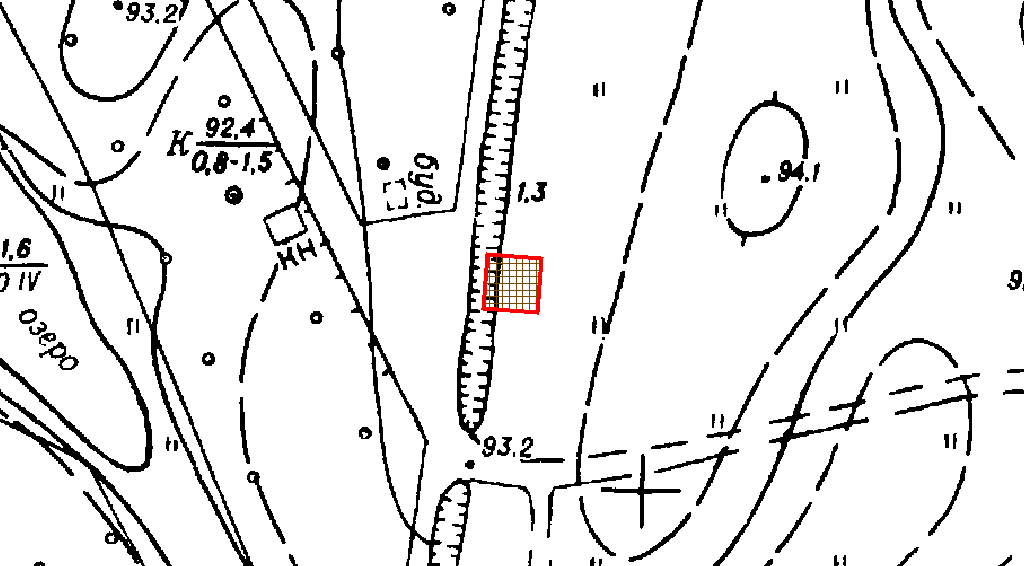 клопотаннявід 11.03.2024 № 320126541код земельної ділянки96:045:0133юридична особаТОВАРИСТВО З ОБМЕЖЕНОЮ ВІДПОВІДАЛЬНІСТЮ «ЛАЙФСЕЛЛ»адреса земельної ділянким. Київ, р-н Дарницький, перетин пров. 2-й Східно-Дальній та пров. 3-й Східно-Дальній (поруч СТ «Стадне»)вид землекористуванняорендавид використанняземельної ділянкидля розміщення та експлуатації об'єктів і споруд електронних комунікаційорієнтовний розмір0,01 гаКиївський міський головаВіталій КЛИЧКО